Общество с ограниченной ответственностьюг. Москва ОГРН ИНН/КПП Исх           от «31»августа 2020						В Департамент торговли и услуг								города Москвы123112, г.Москва, ул 1-ый 
Красногвардейский проезд д.21 стр.1УВЕДОМЛЕНИЕ- ТРЕБОВАНИЕ31.08.2020г.                                                                                                                                   г.Москва ООО «Авангард» в лице Генерального Директора, действующий на основании Устава по определению возбуждении дела об административном правонарушении №237/СД от 04.08.2020г., по торговому объекту по адресу г. Москва                                  , уведомляет о следующем:04 августа 2020 года в магазине была проведена проверка Митиным Р.А,  Консультантом ДТиУ г. Москвы, при помощи фото и видеозаписи. Консультантом не было предоставлено никаких подтверждающих документов, о своих полномочиях действовать от лица ДТиУ г. Москвы в соответствии со статьей 185 ГК РФ, документов и НПА о правомерности данной проверки, и действий со стороны ДТиУ г. Москвы, а так же его сотрудника. Не предоставлены должным образом подписанные нормативно правовые акты, на основании которых было установлено правонарушение и выписано Определение о возбуждении дела об административном правонарушении и протокол осмотра.  Определение о возбуждении дела об административном правонарушении и протокол осмотра был выдан в виде ксерокопии, с отсутствием печати ДТиУ г. Москвы. Определением было установлено нарушение пункт 12.2 Указа Мэра Москвы от 05.03.2020 №12-УМ «О введении режима повышенной готовности» (пункт 2.2.2 приложения 6).В соответствии с п.5 статьи 76 Конституции Российской Федерации «Законы и иные нормативные правовые акты субъектов Российской Федерации не могут противоречить федеральным законам, принятым в соответствии с частями первой и второй настоящей статьи. В случае противоречия между федеральным законом и иным актом, изданным в Российской Федерации, действует федеральный закон». ФЗ №2300-1 Российской Федерации «О защите прав потребителей» от 07.02.1992 статья 16. п.1. «Условия договора, ущемляющие права потребителя по сравнению с правилами, установленными законами или иными правовыми актами Российской Федерации в области защиты прав потребителей, ПРИЗНАЮТСЯ НЕДЕЙСТВИТЕЛЬНЫМИ». На основании чего и по причине явного противоречия Конституции РФ, ФЗ №2300-1 Российской Федерации «О защите прав потребителей» от 07.02.1992г, ФЗ №51 статье 426 и статье 492 ГК РФ от 30 ноября 1994 года, нормативно правовой акт субъекта РФ Указ Мэра Москвы от 05.03.2020г. №12-УМ «О введении режима повышенной готовности»  признается недействительным, а так же не имеет подписи, гербовой печати, не приобрёл юридической силы и не является нормативно правовым актом, а следовательно носит рекомендательный характер. Согласно статьи 14.8 КоАП РФ п.5 «Отказ потребителю в предоставлении товаров (выполнении работ, услуг) либо доступе к товарам по причинам, связанным с состоянием его здоровья, или ограничением жизнедеятельности влечет наложение административного штрафа; статьи 426 ГК РФ отказ лица, осуществляющего предпринимательскую или иную приносящую доход деятельность при наличии возможности предоставить потребителю соответствующие товары, услуги, выполнить для него соответствующие работы НЕ допускается.  В соответствии со ст.15 Конституции Российской Федерации 1. Конституция Российской Федерации имеет высшую юридическую силу, прямое действие и применяется на всей территории Российской Федерации. Законы и иные правовые акты, принимаемые в Российской Федерации, не должны противоречить Конституции Российской Федерации. 2. Органы государственной власти, органы местного самоуправления, должностные лица, граждане и их объединения обязаны соблюдать Конституцию Российской Федерации и законы. 4. Общепризнанные принципы и нормы международного права и международные договоры Российской Федерации являются составной частью ее правовой системы. Если международным договором Российской Федерации установлены иные правила, чем предусмотренные законом, то применяются правила международного договора. На основании Конституции РФ и  Всеобщей Декларации о правах человека, принятой Генеральной Ассамблеей ООН 10 декабря 1948г., основные права и свободы человека неотчуждаемы, а так же на основании статьи 17 Конституции Российской Федерации 1. В Российской Федерации признаются и гарантируются права и свободы человека и гражданина согласно общепризнанным принципам и нормам международного права и в соответствии с настоящей Конституцией. В соответствии с нормативно правовыми  актами, а так же действующего законодательства РФ, в связи вышеизложенными и нижеизложенными обоснованными законными сомнениями в легитимности (законности) правовой деятельности ДТиУ г. Москвы и его сотрудников, для документального подтверждения легитимности и законности полномочий Митиным Р.А. и устранения возникших вышеизложенных и нижеизложенных сомнений в рамках ст.1.5 КоАП РФ и ст.49 п.3 Конституции РФ, а также подтверждения с ДТиУ г. Москвы  каких либо договорных отношений, при их наличииТРЕБУЮПредоставить оригинал Определения о возбуждении дела об административном правонарушении и протокол осмотра с наличием печати по ГОСТу Р-51511..Предоставить копию всех Договоров на оказание услуг между ДТиУ г. Москвы и ООО «          _____________», в том числе Договора, в рамках которого ДТиУ г. Москвы имеет право  проводить проверки, устанавливать правонарушение и выписывать Определение о возбуждении дела об административном правонарушении и протокол осмотра в случае введении режима повышенной готовности, заверенного надлежащим образом в рамках законодательства, либо указать на отсутствие такового.Предоставить соответствующие нормативно правовые акты, в рамках которого ДТиУ г. Москвы имеет законные основания и полномочия проводить проверки юридических лиц, устанавливать правонарушение и выписывать Определение о возбуждении дела об административном правонарушении и протокол осмотра в случае введении режима повышенной готовности. Предоставить официальную Выписку из Единого Государственного Реестра Юридических Лиц (далее - ЕГРЮЛ) со сведениями о фирме с названием       “ДЕПАРТАМЕНТ ТОРГОВЛИ И УСЛУГ ГОРОДА МОСКВЫ ”, в которой̆ на основании Федерального закона No 51 от 30.11.1994г. п.1 ст.51 «Гражданского Кодекса РФ» «Юридическое лицо подлежит государственной регистрации в уполномоченном государственном органе в порядке, предусмотренном законом о государственной регистрации юридических лиц».Предоставить заверенную копию кодов ОКВЭД присвоенных ДТиУ г. Москвы находящегося по адресу:  123112, г.Москва, ул 1-ый  Красногвардейский проезд д.21 стр.1, ИНН 7710881420. Предоставить надлежаще заверенную копию оригинала Доверенности, выданную руководителем ДТиУ г. Москвы Немерюк Алексеем Алексеевичем на имя Митиным Р.А, как должностному лицу без статуса юридического лица, согласно регламента внесенных сведений в Единый̆ Государственный̆ Реестр Юридических Лиц при регистрации юридического лица в УФНС России по г. Москве. ДТиУ г. Москвы зарегистрировано в ЕГРЮЛ как юридическое лицо, при регистрации в УФНС внесены сведения организационно-правовой деятельности ДТиУ г. Москвы, в том числе: Сведения в ЕГРЮЛ о лице, имеющем право действовать без доверенности от имени юридического лица имеют четко выраженный̆ нормативно-правовой характер, который̆ регламентирован порядком и в строгом соответствии на основании учредительных документов при регистрации юр. лица в УФНС, определены конкретные юридические рамки прав и обязанностей̆ в части ДЕЙСТВОВАТЬ ОТ ИМЕНИ ЮРИДИЧЕСКОГО ЛИЦА ПО ДОВЕРЕННОСТИ! всех, (кроме Немерюк Алексея Алексеевича руководителя ДТиУ г. Москвы) сотрудников ДТиУ г. Москвы. 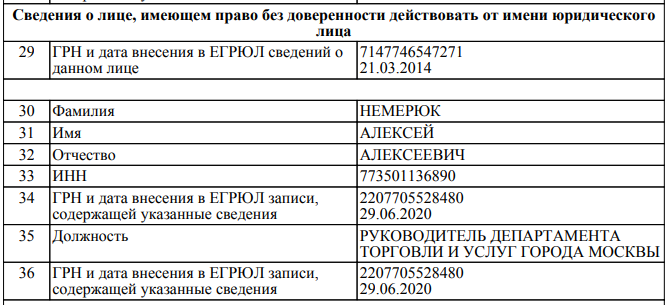 Предоставить надлежащим образом заверенную копию устава организации ДТиУ г. Москвы.Предоставить надлежащим образом заверенный скан, светокопию листа из Журнала Регистраций Доверенностей, на лиц, подписавших Договор (при его наличии, либо указать на отсутствие каких либо договорных отношений). ПРЕДУПРЕЖДЕНИЕ: игнорирование данного требования, отсутствие мотивированного, полного, объективного, грамотного, обдуманного, законного, внятного, корректного ответа в течение установленного для документооборота срока, либо ответ не по существурасценивается как отсутствие материальных претензий со стороны ДТиУ г. Москвы  БЕЗСРОЧНО. считается неправомерным отказом в предоставлении  документов, материалов и информации, и будет означать чистосердечное признание в осознанно и умышленно совершённых преступлениях, осуществлении своей деятельности незаконно, самоуправно (ст.330 УК РФ), с присвоением полномочий (ст. 288 УК РФ), захватом власти и действиями по изменению Конституционного строя (ст.278 УК РФ), вымогательством (ст.163 УК РФ), мошенничеством введением в заблуждение (ст. 159 УК РФ), грабежом (ст. 161 УК РФ), совершение преступления группой̆ лиц, группой̆ лиц по предварительному сговору, организованной̆ группой̆ или преступным сообществом (преступной̆ организацией̆) (ст.35 УК РФ), исполнение приказа и распоряжения (Лицо, совершившее умышленное преступление во исполнение заведомо незаконных приказа или распоряжения…) (УК РФ Статья 42), государственной изменой, а также геноцидом своего народа (ст.357 УК РФ), о чём я буду вынужден сообщить в следственные органы Российской Федерации. Ответ направить по адресу для корреспонденции. Ответ без подписи и печатей на документах вообще, а также ответ без печати с указанием ИНН и ОГРН Юр.лица будет приравнен к не ответу. Непредоставление информации фактически приравнивается к сокрытию информации и вашим согласием на возбуждение производства по ст. 140 УК РФ.Вышеуказанный текст Уведомления изложен на государственном русском языке (ст.68 ч.1 Конституции РФ), что не даёт оснований к оправданиям на непонимание смысла изложенных в Требовании  вопросов. Уведомление составлено в двух экземплярах на 4 (Четырёх) пронумерованных листах. ________________________________			   	Генеральный директорТелефон для связи: 